Curation as Creation – Connie PalmerCurator Module 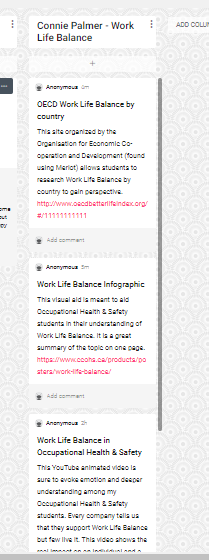 